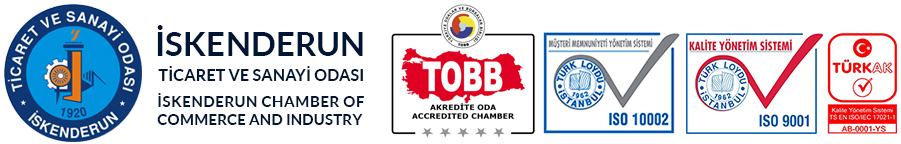 02-03 Ağustos 2021TOBB DEMOKRASİ VE ÖZGÜRLÜKLER ADASI TOPLANTISI İÇİNHATAY İSKENDERUN SORUNLARI VE ÇÖZÜM ÖNERİLERİ RAPORUSURİYELİ SIĞINMACILAR SORUNU:Sorun: T.C. İçişleri Bakanlığı Göç İdaresi Genel Müdürlüğü’nden alınan verilere göre 23.06.2021 tarihi itibariyle ülkemizde geçici koruma kapsamında 3.684.412 Suriyeli sığınmacı bulunmaktadır. Hatay ise 435.845 Suriyeli sığınmacı ile İstanbul ve Gaziantep’ten sonra en fazla sığınmacı ağırlayan 3. il konumundadır. Bu rakam Hatay nüfusunun %26,34’lük bölümünü oluşturmaktadır. Suriye’deki karışıklıkların başladığı zamandan bu yana Hatay’da barınan Suriyeli misafirlerimiz; demografik, sosyokültürel ve ekonomik açıdan ilimizi olumsuz yönde etkilemektedir. Suriyeli nüfus sebebiyle il ve ilçelerimizde; konut ihtiyacında artış, kayıt dışı işgücü ve işsizlik ile belediye hizmetlerine duyulan ihtiyacın artması gibi durumlar meydana gelmiştir.Çözüm Önerisi: Suriyeli sığınmacıların Hatay’da yarattığı sorunları engelleyici tedbirler alınmalıdır. Yapılacak kamu yatırımlarında, verilecek teşvik ve devlet yardımlarında Hatay’a öncelik tanınması genel beklentilerimiz arasında yer almaktadır. Özel İstihdam ve Teşvik paketleriyle bölgemizin esnaf ve sanayicisi desteklenmelidir.ORMAN YANGINLARI:Sorun: 2020 yılında Hatay’da yaşanan yangınlar sonucunda, ormanlarımız önemli ölçüde zarar görmüş, bitkiler ve hayvanlar yanarak ölmüştür. Yerleşim yerlerine sıçrayan bu yangınlar, maalesef bazı vatandaşlarımızın evlerinin, arabalarının ve işyerlerinin hasar görmesine yol açmıştır.Çözüm Önerisi: Evleri ve işyerleri yanan Hataylılara desteklemelerin gecikmeksizin sağlanması gerektiğine inanıyoruz.TARIM:  Sorun: Avrupa Birliği tarafından oluşturulan Katılım Öncesi Yardım Aracı'nın Kırsal Kalkınma bileşeni olan IPARD programı, Hatay’ın da aralarında bulunduğu 42 ilde uygulanmaktadır. Tarım ve Kırsal Kalkınmayı Destekleme Kurumu (TKDK) tarafından yürütülmekte olan bu program kapsamında, birçok sektöre hibe desteği verilmektedir. Program önemli faydalar sağlamakla birlikte, aşağıda ifade edilen konularda yatırımcılar açısından sıkıntılar yaşanmasına sebep olduğu ifade edilmektedir.Çözüm Önerileri:IPARD programında AB ülkelerine ihracat yapan firmalar proje başvurusu yapamamaktadırlar. Bu durum hali hazırdaki firmaların (TKDK’dan hiçbir destek almamış olsa dahi) mevcut tesislerini modernize etmesini, ya da başka bir arazide dahi yeni bir yatırım yapmasını engellemektedir. Bu durum ihracatçı firmalara bir tür cezalandırma gibi olmaktadır. Bu sorunun çözüm önerisi; AB ülkelerine ihracat yapan firmaların da proje sunabilmesine olanak sağlayacak yeni düzenlemelerin yapılmasının uygun olacağı değerlendirilmektedir.Meyve sebzelerin işlenmesi ve pazarlanması sektöründe, mevcut ya da yeni yapılacak soğuk hava depolarının kapasitesinin 10.000 m3 (yaklaşık 2000 ton ürün alabilmektedir) sınırlaması vardır. Bu durumda, mevcutta 10.000 m3’ün üzerinde soğuk hava deposu bulunan işletmeler, aynı il içerisinde farkı bir arazide dahi proje başvurusu yapamamaktadır. Yaşanan bu durum, firma ortaklarının yeni şirket kurarak başvuru yapmasına dahi izin vermemektedir. Bu nedenle mevcut işletmelerin verimlilik artışına yönelik yeni teknolojili paketleme hatları oluşturması veya güneş enerjisi santrali kurulması gibi yatırımları yapmasına da izin vermemektedir. Ayrıca 10.000 m3 kapasitesi ülkemizin meyve sebze üretim potansiyeli açısından değerlendirildiğinde oldukça küçük bir kapasitedir. Bu nedenle firmalar mevcut tesislerinin olduğu arazilerinde imar açısından bir engel olmamasına rağmen proje başvurusu yapamamaktadır. Çözüm önerisi ise; meyve sebze sektörü için 10.000 m3 sınırlamasının kaldırılmasıdır.Tarım ve Kırsal Kalkınmayı Destekleme Kurumu’nun çağrıya çıkma tarihlerinin belli olmaması sebebiyle yatırımcılar, yatırım planlaması yapmakta zorlanmaktadır. Çağrı çıktıktan sonra proje hazırlayan birçok firma da yapı ruhsatı gibi alınması gerekli izin ve ruhsatları yetiştiremediği için projeleri reddedilmektedir. Çözüm önerisi olarak yılın başında, ilgili seneye ait “proje çağrı takviminin” yayınlanması faydalı olacak ve yatırımcıların, planlama ve izin başvurularını yapma konusunda zaman kazandırmış olacaktır.Proje çağrısı yayınlandığında proje bütçesi TL olarak belirlenmekte ve Avro kuru, proje çağrısının yayınladığı tarihten bir önceki ayın AB komisyonun belirlemiş olduğu kur üzerinden sabitlenmektedir. Projenin hazırlanıp sunulması iki üç ayı bulmaktadır. İnceleme ve sözleşme imzalanması süreci de en az iki üç ay sürmektedir. Bu durumda avro kurundaki yükselmeler karşısında yatırım maliyetleri de ciddi anlamda artış göstermektedir. Bu durumda %40 gibi görünen hibe desteği reelde %20-30 aralığına gerilemektedir. Yaşanan bu süreç, proje kabul edilse bile yatırımcıların yatırımlarını iptal etmelerine yol açmaktadır. Bazı dönemlerde kur güncellemeleri yapılmış olsa da bu güncellemeden proje bütçesinin tamamını kullanacak şekilde proje sunan yatırımcılar faydalanamamış, proje başına belirlenen limitin altında bir bütçe ile sunulan projeler faydalanabilmiştir. Bu sorunun çözümüne ilişkin olarak proje kapsamındaki ödemelerde fatura tarihindeki kurların göz önünde bulundurulması, yatırımların gerçekleştirilmesine pozitif etki yapacaktır.Kırmızı ve beyaz et sektörlerindeki parçalama ve işleme tesisi yatırımlarının günlük kapasitesi 5 ton ile sınırlandırılmıştır. Bu kapasite bu sektörlerde yapılacak yatırımlar için yeterli olmamaktadır. Bu durum ilgili sektörlerde yapılacak yatırımların proje başvurusu yapılmasının önünde engel oluşturmaktadır. Çözüm olarak kırmızı ve kanatlı eti parçalama ve işleme tesislerinde günlük kapasitenin 15 ton olmasının faydalı olacağı ifade edilmektedir.IPARD destekleri kapsamındaki en büyük yatırımlar 103 tedbiri (Tarım ve Balıkçılık Ürünlerinin İşlenmesi ve Pazarlanması ile İlgili Fiziki Varlıklara Yönelik Yatırımlar) kapsamında olan projelerle gerçekleştirilmektedir. Yine en büyük istihdam da bu projelerde sağlanmaktadır. Ancak en düşük destek oranı da yine 103 tedbiri kapsamındaki projelere verilmektedir. Daha önce IPARD I döneminde hibe desteği %50 iken, IPARD II döneminde destek oranı %40’a düşürülmüştür. Bu yatırımların büyük yatırımlar olması nedeniyle hibe destek oranının yeniden %50’ye çıkarılmasının yararlı olacağı ifade edilmektedir.LOJİSTİK:Sorun: Lojistik sektörü Hatay’ın önde gelen sektörleri arasında yer almaktadır. Hatay’da toplanan vergilerin önemli bir bölümü, limanlardan elde edilen gümrük vergilerinden oluşmaktadır. Ayrıca Hatay’daki Organize Sanayi Bölgeleri’nde istihdam edilen yaklaşık 9 bin kişinin neredeyse iki katı, lojistik sektöründe şoför ve ara eleman olarak çalıştırılmaktadır. Lojistik sektörünün, hem istihdama hem de devletin vergi gelirlerine bu denli katkısı varken, üzerindeki maliyet yüklerinin oldukça ağır olduğu ve işin sürdürülebilirliğini olumsuz yönde etkilediği sektör temsilcileri tarafından ifade edilmektedir.Çözüm Önerisi: Lojistik firmalarımız, maddi yüklerin hafifletilmesini ve lojistik sektörüne kalıcı destekler verilmesini arzu etmektedir. Ayrıca Hassa Tüneli projesinin bir an önce hayata geçirilmesi, genel beklentilerimiz arasında yer almaktadır.TURİZM:Sorun: Hatay, sanayi ve ticaret kenti olduğu kadar aynı zamanda önemli bir turizm kentidir. Suriye’de yaşanan karışıklıklar, coğrafi yakınlığı sebebiyle Hatay’da süregelen bir savaş olduğu algısına yol açmakta, bu durum yerli ve özellikle yabancı turistlerin bölgemizi ziyaret etmesini engellemektedir. Hem Suriye sorunu hem de koronavirüs pandemisi göz önünde bulundurulduğunda, turizm sektörünün acilen desteklenmesi gerektiği düşünülmektedir.Çözüm Önerisi: Olumsuz etkilenen turizm sektörünün desteklenmesi ve sektör için özel teşvik programları hayata geçirilmesi gerektiği düşünülmektedir. Turizm sektörünü ayakta tutabilmek ve istihdamın devamlılığını sağlamak için, vergi ve SGK prim desteği verilmesi gerektiği belirtilmektedir.